Exploring Architecture & Construction CareersDirections:  Groups will explore different pathways for Architecture & Construction careers.  Each group has been assigned a different pathway to explore.  Your group’s job is to create a four-square poster project that allows your classmates to understand your team’s pathway.  Four-Square PosterTo start:  Log onto Career Cruising through the class website.  DO NOT CLICK ON “MY PLAN” this time.  Simply click on “Learn About Careers.”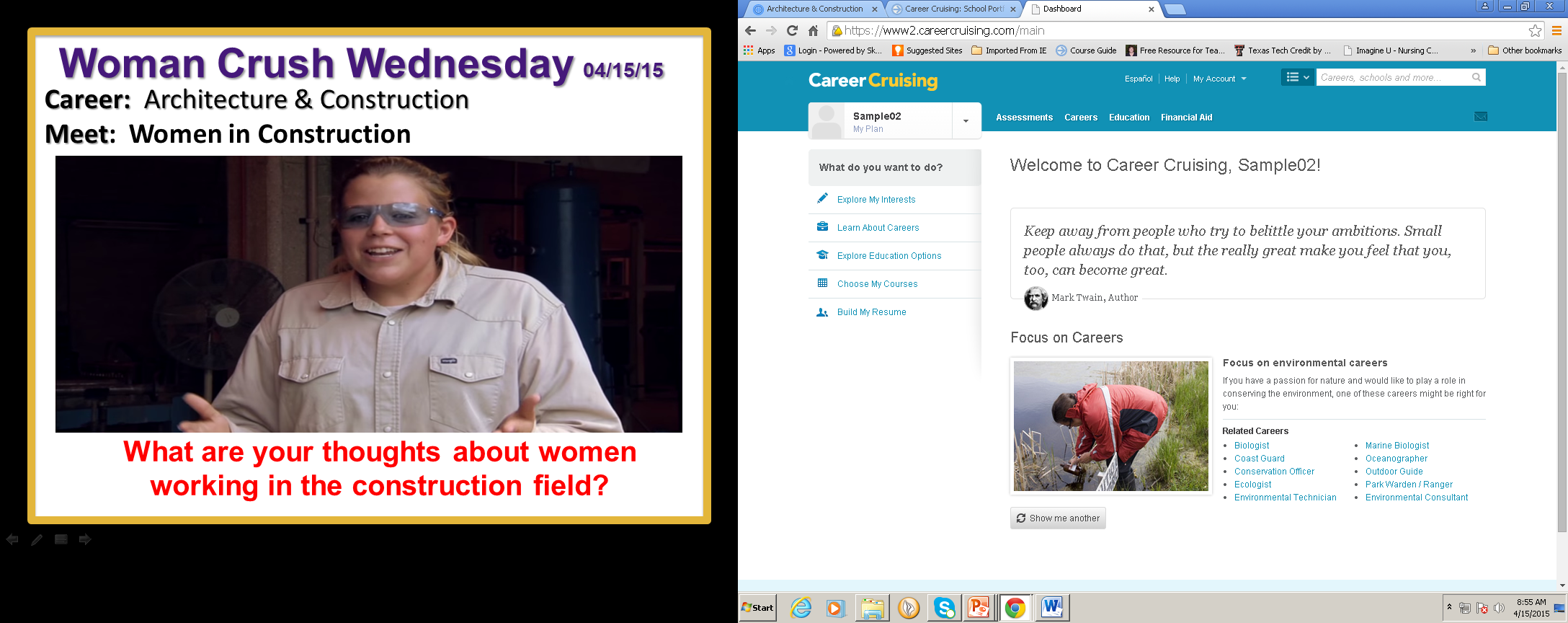  Click on 16 Career Clusters and click on Architecture and Construction.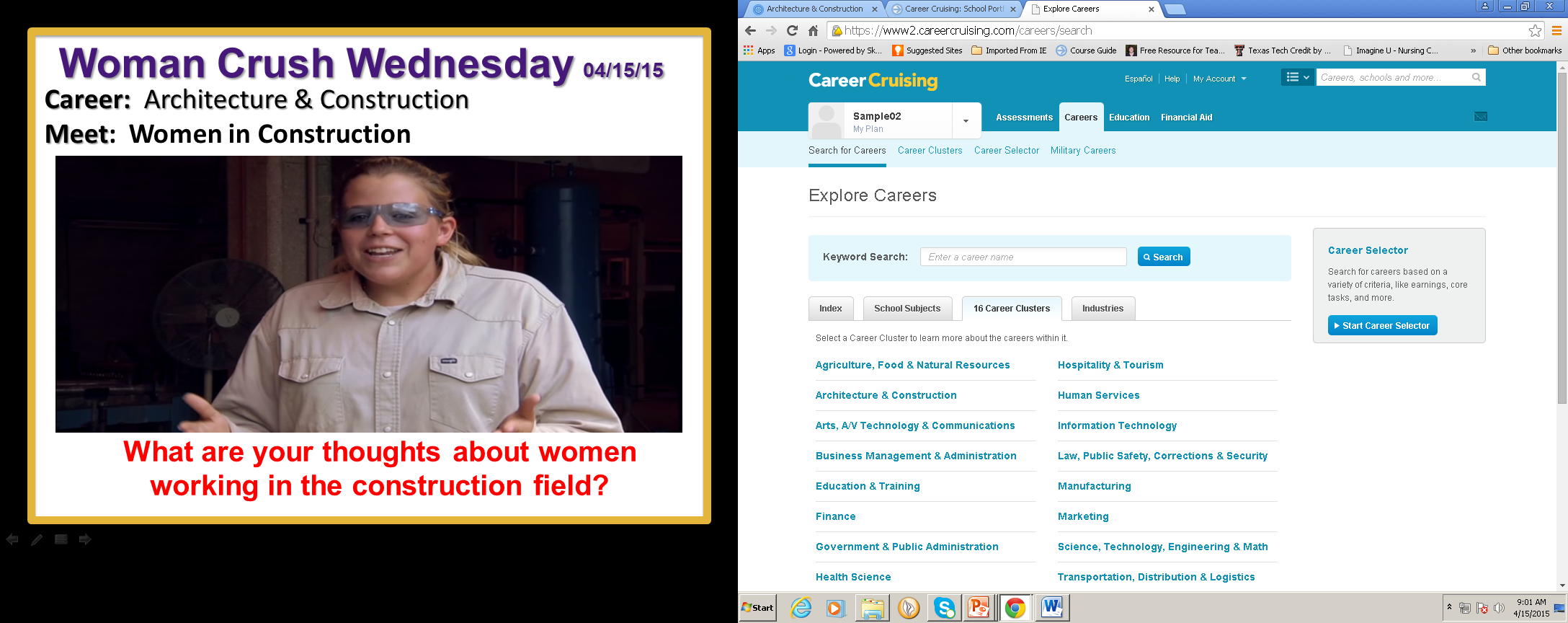  Click on your groups Architecture and Construction pathway.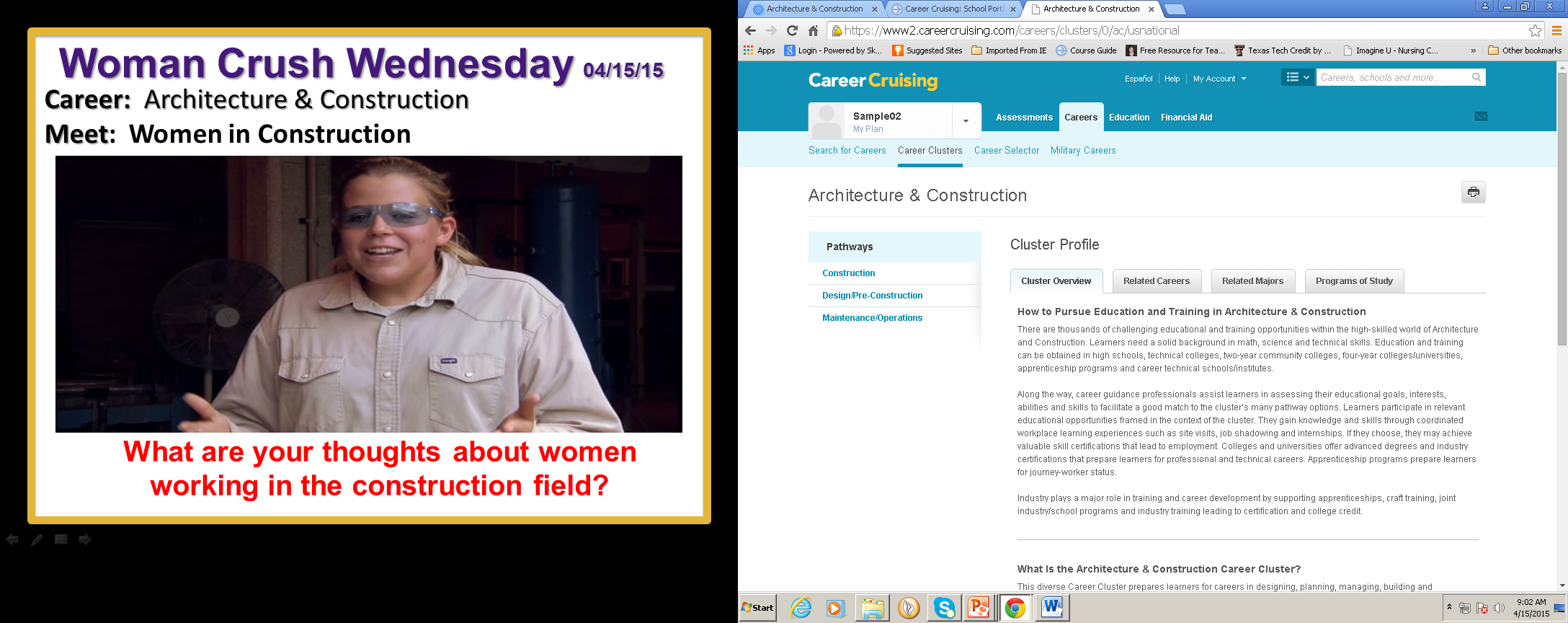  Your group will create a Four-Square Poster that will gives your audience an overview of the pathway, identify four related careers, identify related college majors, and example programs of study/classes one could take at Ben Barber Career Teach Academy.Architecture and ConstructionPathway:  ___________________ Groups will choose responsibilities for each team member.Facilitator: 	Moderates team discussion, keeps the group on task, and distributes work. Recorder: 	Takes notes summarizing team discussions and decisions, and keeps all necessary records. 	Reporter	Serves as group spokesperson to the class or instructor, summarizing the group’s activities and/or conclusions. Timekeeper	Keeps the group aware of time constraints and deadlines and makes sure meetings start on time.OverviewRelated CareersRelated College MajorsHigh School Program of Study/Courses